Online AppendicesA	Model detailsWe focus on characterizing the following perfect Bayesian equilibrium of the above game. The gentry will recommend  when observing message , or message , but the additional utility  exceeds a threshold . Intuitively, when observing message , the gentry believes that the state is more likely to equal 1. Since ,  is recommended. In contrast, when observing message ,  although the gentry believes that the state is more likely to equal 0, she still recommends  so long as the additional utility from surcharge is high enough. Fully anticipating the gentry’s strategy, the commoner adopts the following strategy: when the gentry recommends , the commoner will make a protest if he observes a sufficiently low signal  and hence believes that state 0 is very likely; when the gentry recommends , the commoner will make a protest if he observes a sufficiently high signal  and hence believes that state 1 is very likely. So, the characterisation of the equilibrium involves solving the three cut-offs: , , and .We follow the standard procedure to solve the equilibrium cut-offs. First of all, given the gentry’s strategy, we can calculate the commoner’s posterior belief about  when observing message  and recommended action  using Bayes rule:where  is the likelihood ratio with . Notice that the monotone likelihood ratio property is satisfied as  is strictly increasing in .Based on the gentry’s strategy, the commoner knows  for sure when the gentry recommends , and hence the belief about  is . This belief together with the message  observed by the commoner will induce posterior belief  defined by Equation (1). When the gentry recommends the commoner believes that  occurs with probability  because the gentry may recommend  when  and . We can immediately derive Equation (2) using this updated belief.When the gentry recommends , the commoner decides to make a protest if and only if:Without a protest,  is the final action and the commoner’s expected utility is the probability of 0, . If the commoner pays a cost  to make a protest and the protest succeeds with probability  the expected net utility is . Therefore, the commoner will make a protest if and only if . Using Equation (1), we can derive the cutoff  to satisfy:Similarly, we can solve  to satisfy:Finally, at , the gentry is indifferent between recommending  and . This implies:                               ,whereZ)andZ).Equations (3)-(5) constitute a system of equations about three unknowns: , , and . After plugging Equation (3) and (4) into Equation (5), we obtain an equation about . We can numerically solve this equation and Figure A1.1 plots how POUM  affects . It is not surprising to see that  is positively associated with . This reflects the deterrence effect of future career concerns. A higher  implies a higher loss to the gentry when there is a successful protest. As a result, the gentry will avoid protest by increasing , which implies that the gentry is less likely to recommend  when receiving message .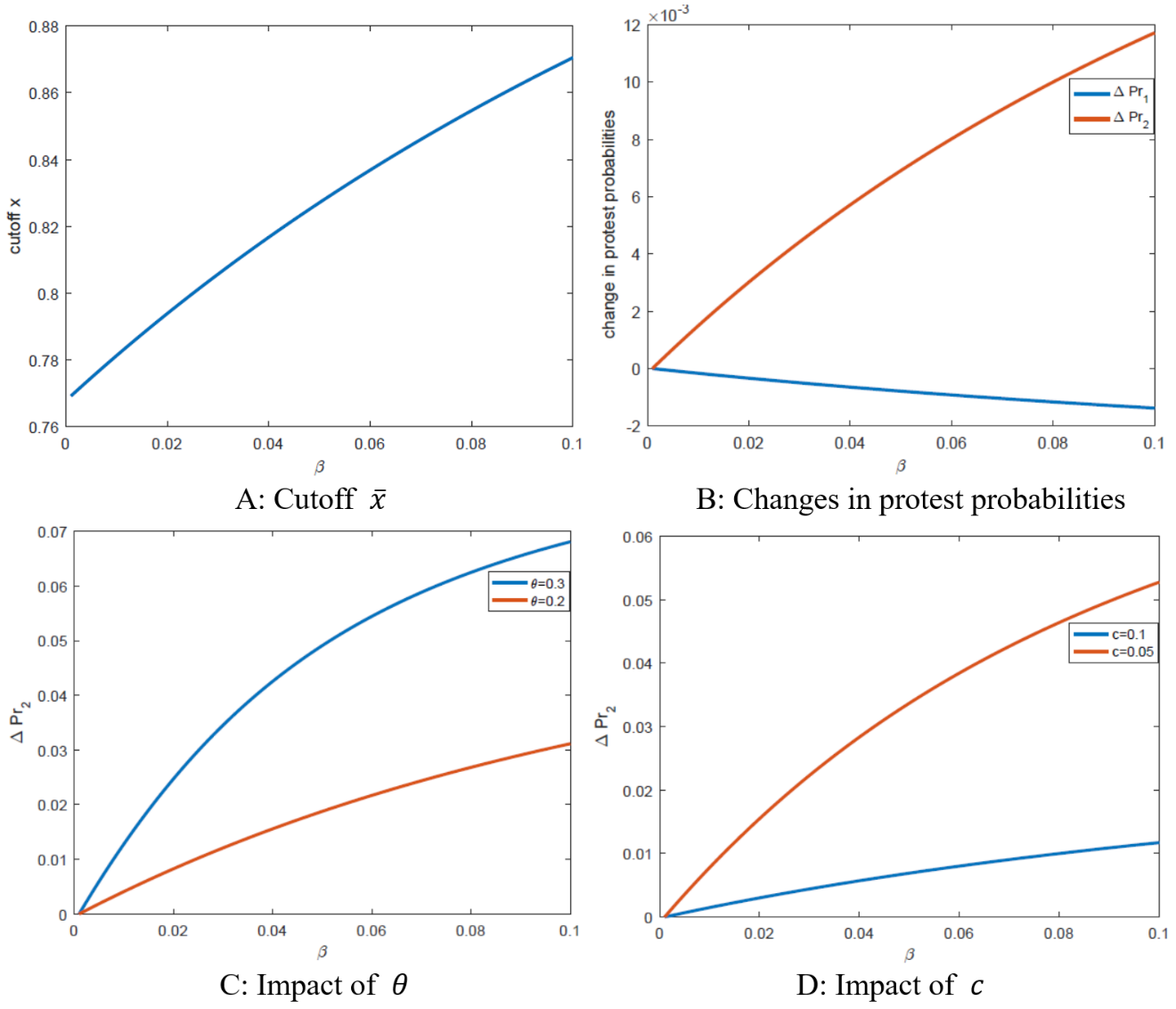 Figure A1. Model simulations.Figure A1.2 plots the changes in the probability of protest after the abolition of the civil service exam as a function of . The abolition of the civil exam reduces  to zero and hence affects both  and the probability of protest. This figure plots the difference of protest probability before and after the civil exam abolition. We differentiate two different protests: the first is the protest when the gentry recommends  (i.e., protest over doing nothing); while the second is the protest when the gentry recommends  (i.e., protest over surcharge). We use  (resp. ) to denote the change in the probability of the first (resp. second) protest. It is interesting to note that changes in POUM  have opposite effects on  and . First of all, Figure A1.2 shows that  is decreasing in  while  is increasing in . Intuitively, as seen from Figure 6.1, the civil exam abolition will lead to a lower : when receiving message , the gentry is less likely to recommend  and more likely to recommend . As a result, the probability of the first protest decreases after the abolition and is decreasing in  (as a higher  leads to a larger reduction of ), while the probability of the second protest increases after the abolition and is increasing in .Secondly, the magnitudes of  and  are also very different. This is because the commoner’s cutoff for the first protest, , does not change with , as seen from Equation (3). So, the change in  is purely driven by the fact that the gentry is less likely to recommend . In contrast, the commoner’s cutoff for the second protest, , changes with . As  decreases, the commoners are also more likely to make a protest when observing . This makes  much more significant in magnitude than . This also justifies our empirical investigation of the second protest.In the following figures, we focus on the second protest and plot how  changes with  under different parameter values. Figure A1.3 shows that as the probability of having a successful protest increases, the effect of the civil exam abolition on the increase of surcharge protest probability becomes larger. Figure A1.4 shows that as the cost of protest decreases, the effect of the civil exam abolition on the increase of surcharge protest probability becomes larger. We relate the parameter  to state monitory capacity. With greater state monitory capacity, the state becomes more likely to conceive and punish the local elite’s corruption when a protest occurred, which means a protest is more likely to be successful. We relate the parameter  to costs of collective actions. With lower costs of collective actions, the commoner is more likely to protest when the gentry recommends .We have demonstrated that under exam system the expected loss for the local elite to corrupt (i.e., to collect surtax when it was not needed) is a product of the likelihood of protest, the likelihood of protest being successful, the prospect upward mobility for the lower gentry, and the future rents from being an upper gentry. Three things follow, as elaborated in Corollary 1-3. A straightforward extension of our model is to include an outside option yielding utility , which could be interpreted as utility gained from taking other professions other than being a gentry. A gentry will participate in local public goods provision only when the resulting expected utility is higher than , or equivalently when the additional utility  exceeds another threshold . This participation constraint implies that the support of  changes from the interval  to the interval . As a result, Equation (4) changes to: Due to the civil service exam abolition, the expected utility from being a gentry decreases by Z, and hence the cut-off  has to increase to satisfy the participation constraint. Since the right-hand-side of Equation (6) is increasing in , this ultimately implies that  will increase after the civil service exam abolition. Hence, the commoners were more likely to protest against surcharges. The above discussions ultimately imply another selection effect of POUM, as is elaborated in corollary 4. B	Who engaged in public service after 1905?We have established that there was a greater number of modern school students per capita after 1905 in areas with a higher POUM. In this section, using hand-collected micro-data on elected officials from the Suzhou prefecture in 1909, we establish that those elites who stayed in rural areas and engaged themselves in local public services (including new comers) were more likely to come from families with lower social and economic status. We constructed a micro dataset on the electorate of a prefecture, combined with surname-level data, to determine whether those who stayed in rural areas providing local public service were on average less likely to come from high family backgrounds. The data came from a first-hand document recording 1600 people who were eligible to vote from the Suzhou prefecture in 1909. The Suzhou prefecture was recognized as the most prosperous area of China and the role model of local autonomy. The list reports individual surname, age, residence, and eligibility to vote. One might be eligible to vote if he obtained an exam degree, had wealth greater than 5000 silver dollars, or had participated in gentry service. The list only reports one item as eligibility. 300 people (20%) among all the electors were rural gentry directors. In addition, we construct four kinship/surname-specific variables indicating kinship backgrounds of the voter:where the population shares of surnames were derived from a name list of people who died in the Taiping Rebellion in 1851–1865. Records indicate that 8000 people across all social classes died in the Wu county, thereby providing us a good estimate of historical surname distribution. Essentially, these variables measure to what extent a kinship, relative to the average population, was more successfully producing exam degree holders, rich people, chaste women, and college students. This data was calculated from various name lists of notable people of the Wu county in the period 1645–1911.In Table B1, we conduct a logistic cross-sectional regression exploring what affects the likelihood of local gentry being in public service. The dependent variable is a dummy variable that equals 1 if the elector serves as a gentry director, namely the representative of lowest level councils (a village or town). The repressors include dummies of age, residence, and four kinship/surname-specific variables indicating kinship background of the elector. In columns (1) and (2), we find that an elector was less likely to serve as a gentry director if he was younger, and if he resided in urban area. More importantly, an elected individual was less likely to serve as a gentry director if he came from a kinship with greater wealth and human capital. In column (3), we only include those elected individuals under the age of 30 and find similar but greater magnitude of results. In column (4), we only include those electors whose surname frequency was less than 100 among the sample of people who died in the Taiping rebellion. Thus, we exclude elected individuals with common surnames, many of whom were immigrants (Hao and Xue 2017).Table B1. The determinants of doing public service in Wu County, 1909Notes: Robust standard errors in parentheses. ***, **, * represent significance at the 1%, 5%, and 10% levels.we construct four kinship/surname-specific variables indicating kinship backgrounds of the vote: ,, where the population share of surnames was derived from a name list of people who died in the Taiping Rebellion from 1851–1865.C	Other competing storiesState extraction. Our result could be driven by the increasing state extraction from commoners instead of the deterioration of local governance. As the Qing government tried to collect more taxes and surcharges to finance huge war reparations and modernization initiatives, the bulk of tax burden was undertaken by the tenants and small landowners. Consequently “class struggle” assumed between commoners and local elites, many of whom were large landowners and tax farmers (Skocpol 1979). Commoners might protest against the gentry to simply express their dissatisfaction over excessive tax rates and rent rates, even though the incentive and selection of local public agents remained intact. To check whether our results are driven by state extraction, we use two proxies of state extraction: provincial level fiscal revenue in 1908 and the number of commercial tax (lijin) bureaus. We add the interaction between the proxies and post dummy to our baseline specification. As shown in columns (1) and (2) of Online Appendix Table C1, the effects of the POUM remain similar.Lower gentry’s authority. One might also argue that the POUM of local elites might also positively correlate with their authority, affecting the extent to which commoners respect gentries and treat them with obedience. With a decline in the lower’s gentry authority after the exam, abolition commoners were more likely to protest against quasi-taxes. We use two proxies for this confounder. First, we directly measure lower gentries’ authority using the number of provincial assembly members with a lower gentry background from a prefecture. In 1909, all provincial assembly members were elected by qualified electorates at the local level (Chang 1969). Upper gentry accounted for 36% of provincial assembly members, while lower gentry accounted for 54%. Hence, the number of lower gentry members who were elected as provincial assembly members should positively correlate with their authority at the local level. Second, we measure lower gentry authority using the number of incumbent governmental officials from a prefecture (with place of origin) in 1905. Before the abolition of the civil exam, local elites had the authority to impose quasi-taxes because they had the ability to bargain with the state over local interests (Fei 1946). One source of this ability consisted of their political connections with incumbent officials sharing the same hometowns. Losing the exam titles and the possibility of entering the upper gentry, they no longer benefited from such connections. Columns (3) and (4) of Online Appendix Table C1 report the results after controlling for both measures of lower gentry authority. Our key results remain similar.Trade openness. Our result could also be driven by the “absentee landlord” fueled by the forced open of the treaty ports. These institutional enclaves attracted local elites in the neighborhood to explore the new opportunities in international trade and modern industry (Brandt et al. 2014, Esherick 1981). At the same time, they left rural public services to the rent seekers, leading to the deterioration of local governance (Huang 1995). The endogeneity problem arises if such phenomenon was more salient in the area with a larger POUM after 1905. We explore this alternative explanation by adding the dummy of treaty ports and the distance to the nearest treaty ports interacted with the post-dummy. The results are shown in columns (5) and (6) of Online Appendix Table C1. The main effect of the POUM remains positive and significant, implying that trade openness does not drive our key result.Table C1. Other competing storiesNotes: This table reports the results examining other competing stories in Alternative Explanations Section. Robust standard errors in parentheses are clustered at the prefecture-level. ***, **, * represent significance at the 1%, 5%, and 10% levels. Other controls include dummy variables for proximity to coast and main river, urbanization classifications, and rice and sweet potato suitability.D	Supplementary figures and tables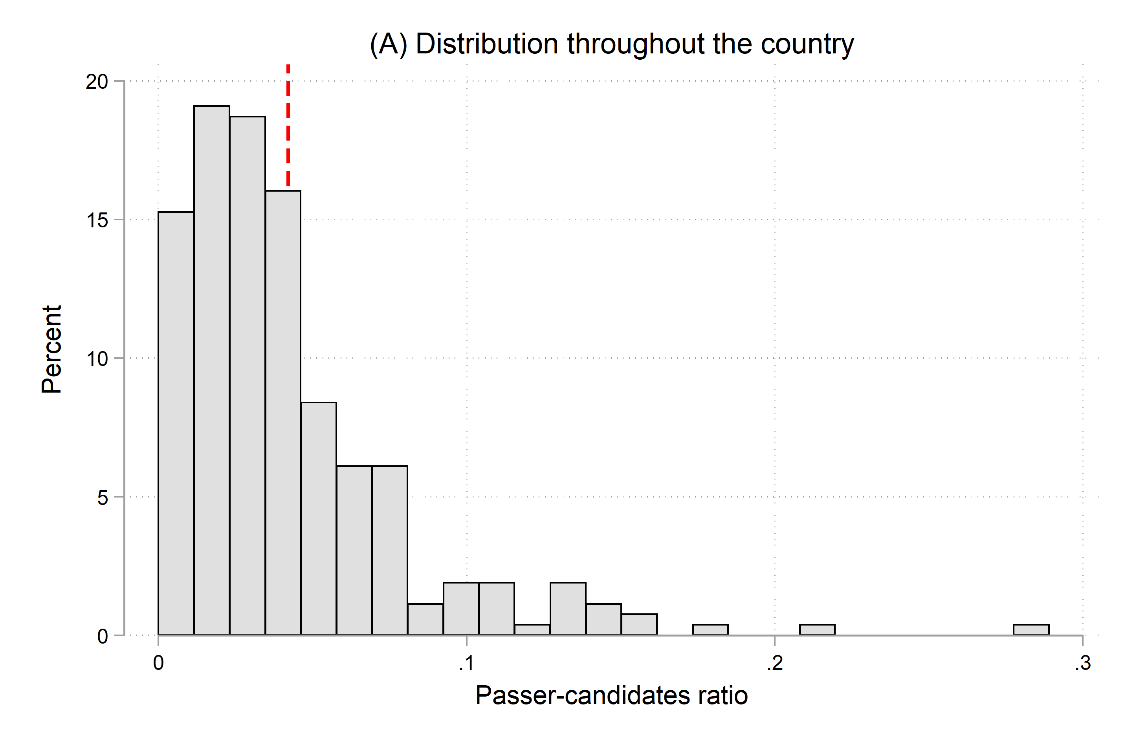 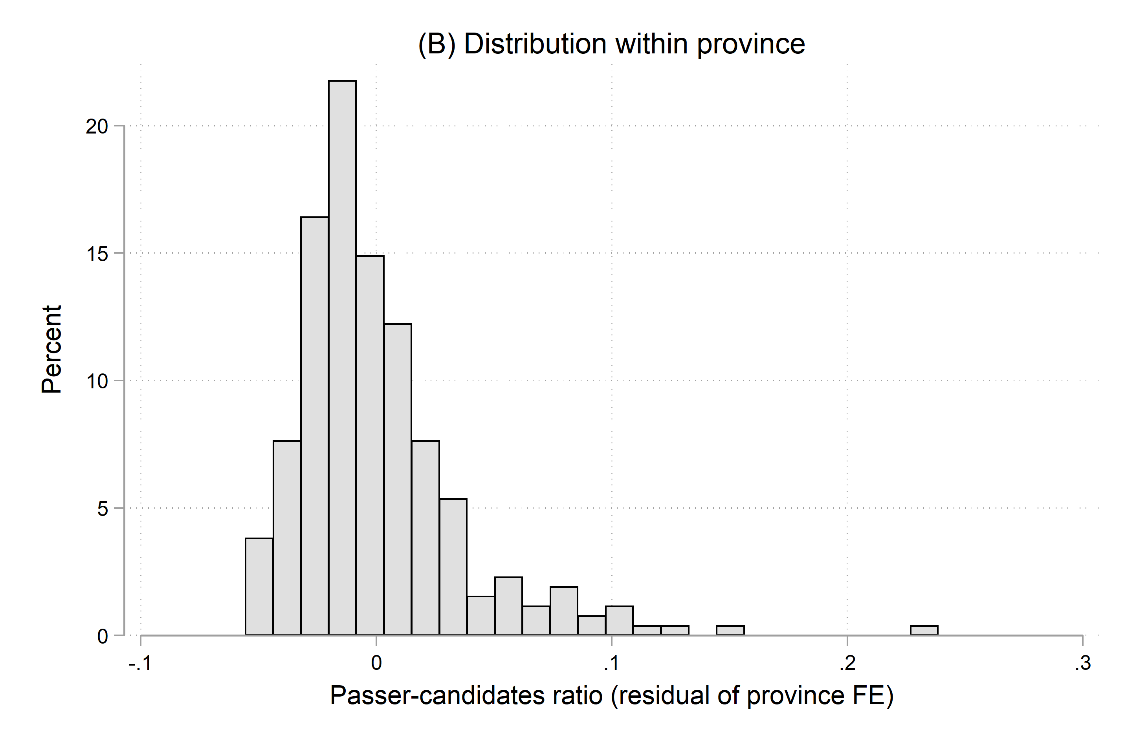 Figure D1. Distribution of the passer-candidates ratioNotes: This figure presents a histogram showing the distribution of passer-candidates ratio across prefectures in the 13 provincial exams held from 1875–1905. Panel A uses the raw data and Panel B uses the residuals from regressing the passer-candidates ratio on province fixed effects. The vertical dashed line in Panel A corresponds to the mean of the passer-candidates ratio. 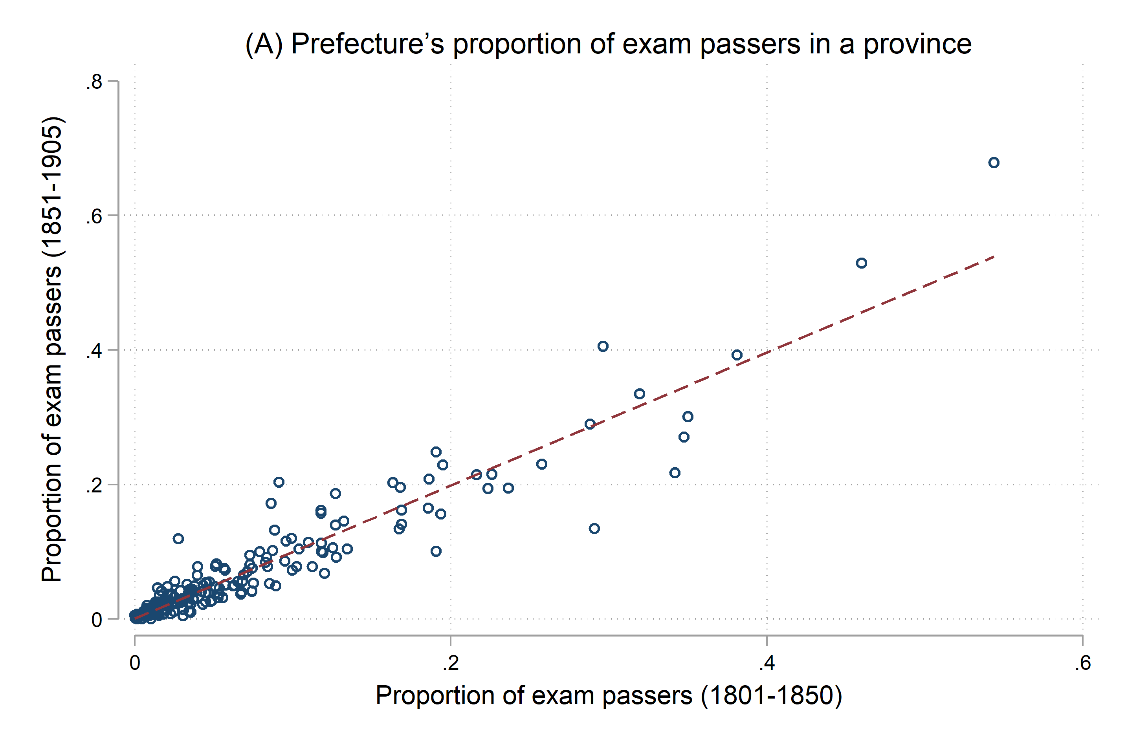 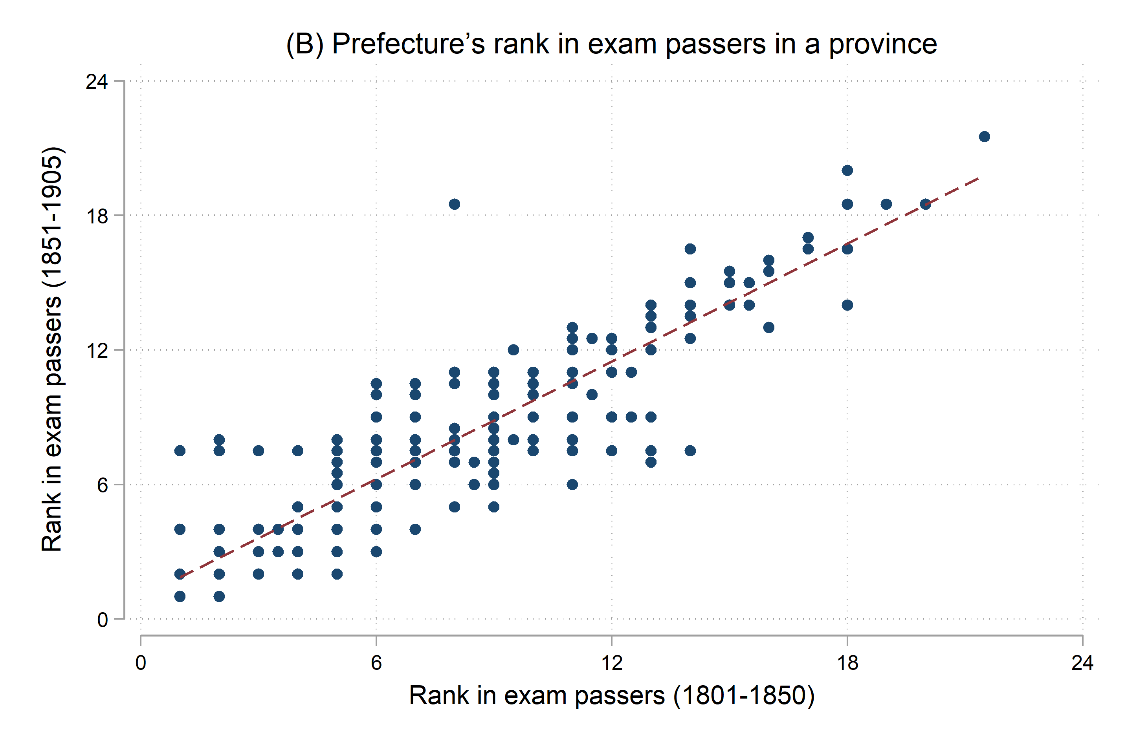 Figure D2. The Persistence of relative exam success within the provinceNotes: Panel A plots prefecture’s exam passers (Juren) as the proportion of total exam passers in a province in 1851–1905 against that in 1801–1850. Panel B plots the prefecture’s rank in the number of exam passers in a province in 1851–1905 against that in 1801–1850.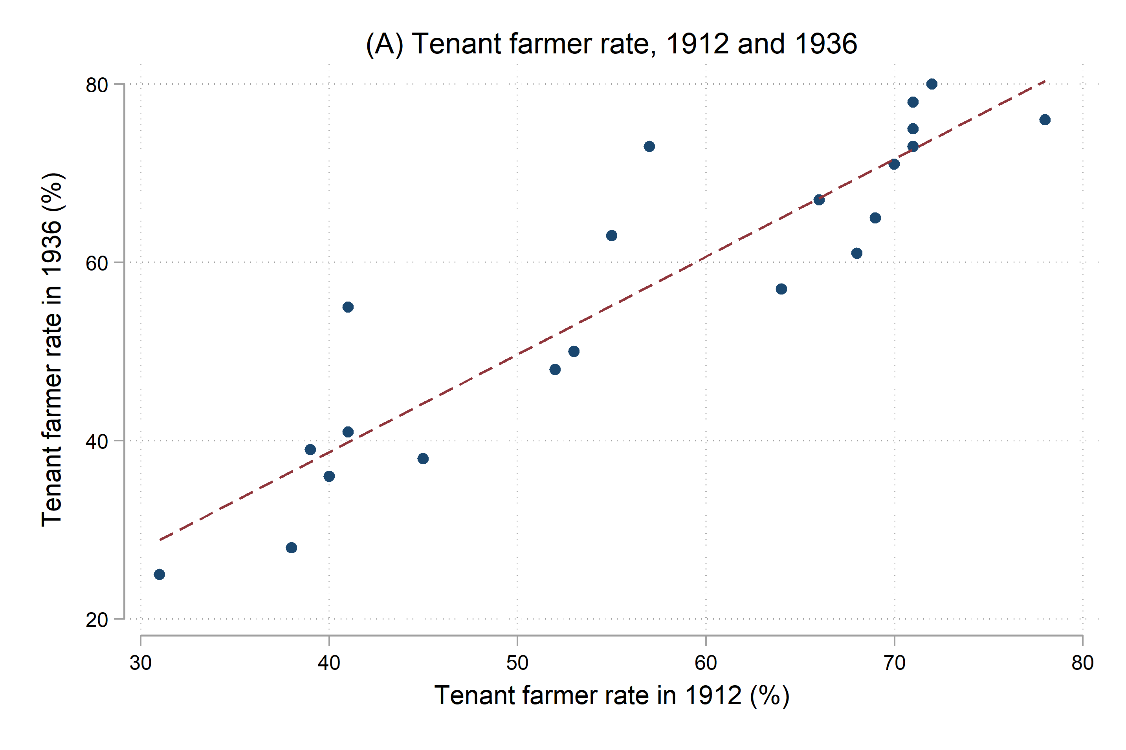 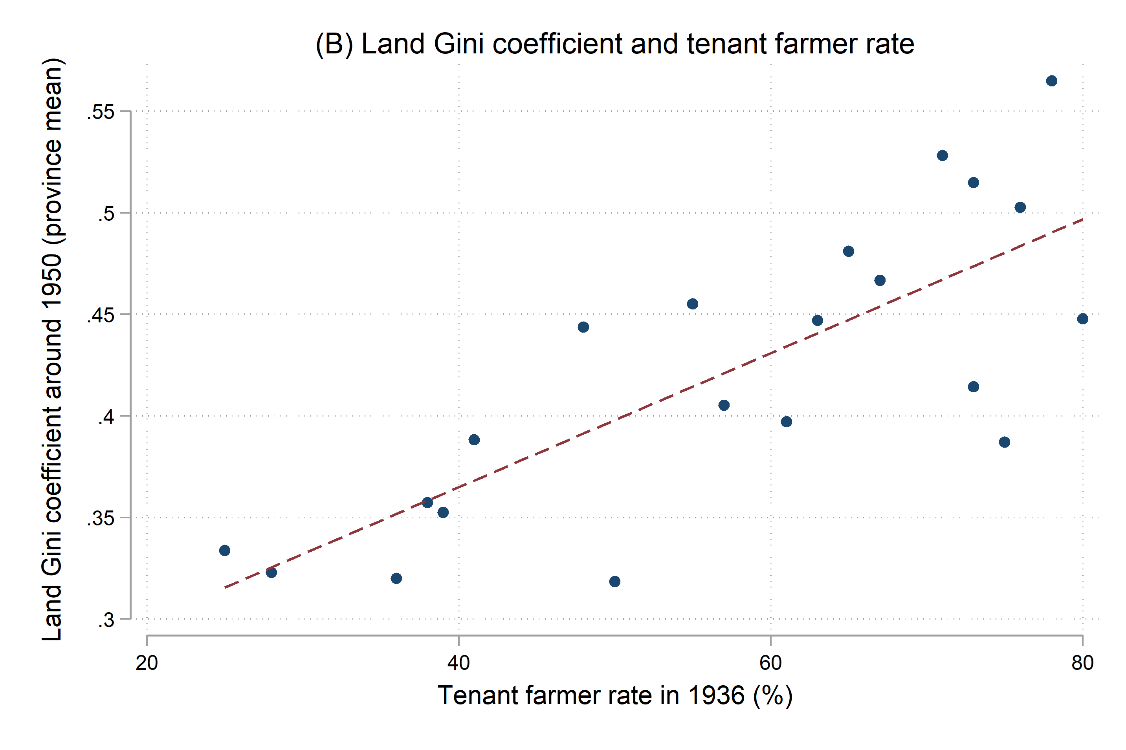 Figure D3. The correlation among land inequality in 1912, 1936, and 1950Notes: Panel A plots the provincial level tenant farmer rate in 1936 against that in 1912, using data from Statistics Bureau of Republic China (1942). Panel B plots the provincial average land Gini coefficient around 1950 against the tenant farmer rate in 1936. Data on land Gini coefficient are from Pang, Xu and Guan (2021).Table D2. Summary Statistics and Data SourcesSource: A: Zhang and Ding (1980); B: Tian and Chen (2009); C: Liu (1992); D: Bai and Jia (2016); E: local gazetteers; F: Rozman (1973); G: Food and Agriculture Organization; H: State Meteorological Society (1981); I: Chen (2006); and J: The Ministry of Education of the Qing.Table D3. Persistence of relative exam success within the provinceNotes: This table shows the prefecture’s exam passers (Juren) as the proportion of all exam passers in a province remained stable over a long period. Robust standard errors in parentheses. ***, **, * represent significance at the 1%, 5%, and 10% levels.Table D4. The Effect of POUM on anti-elite protests: alternative measureNotes: This table reports the results using the alternative measure of POUM. Robust standard errors in parentheses are clustered at the prefecture-level. ***, **, * represent significance at the 1%, 5%, and 10% levels. Other controls include dummy variables for proximity to coast and main river, urbanization classifications, and rice and sweet potato suitability.Table D5. Robustness: more controlsNotes: Robust standard errors in parentheses are clustered at the prefecture level. ***, **, and * represent significance at the 1%, 5%, and 10% levels. Political importance indicators are four dummies indicating whether the prefecture is important in transportation, important in business, difficult to tax and has high crime. Other controls include dummy variables for proximity to coast and main river, urbanization classifications, and rice and sweet potato suitability.Table D6. The upward prospect for other segments in the exam hierarchyNotes: This table reports the results examining the upward prospect of other segments in the exam hierarchy. Robust standard errors in parentheses are clustered at the prefecture-level. ***, **, * represent significance at the 1%, 5%, and 10% levels. Other controls include dummy variables for proximity to coast and main river, urbanization classifications, and rice and sweet potato suitability.Whether a voter was a gentry service director(Logistic regression)Whether a voter was a gentry service director(Logistic regression)Whether a voter was a gentry service director(Logistic regression)Whether a voter was a gentry service director(Logistic regression)(1)Baseline(2)Robust error(3)Age<30(4)Sample population<100age0.0212***0.0212***0.07890.0269***(0.00624)(0.00605)(-0.144)(0.00791)urban-2.961***-2.961***-2.913***-2.865***(0.231)(0.229)(0.817)(0.287)rr_degree-0.278***-0.278***-0.460*-0.282***(0.104)(0.102)(0.277)(0.107)rr_rich-0.185**-0.185*-1.472***-0.188*(0.0938)(0.0999)(0.556)(0.107)rr_chaste-0.0317-0.03170.121-0.0428(0.0848)(0.0758)(0.164)(0.0771)rr_college0.05230.05230.360*0.0654(0.0978)(0.0966)(0.205)(0.0994)Observations1,6041,6042611,013Anti-elite protestsAnti-elite protestsAnti-elite protestsAnti-elite protestsAnti-elite protestsAnti-elite protestsVARIABLES(1)(2)(3)(4)(5)(6)POUM × Post0.141***0.104***0.097***0.132***0.127***0.123***(0.038)(0.034)(0.034)(0.045)(0.037)(0.037)ln (Fiscal revenue per capita)0.322***   × Post(0.091)Commercial tax bureaus0.027*   × Post(0.015)Governmental officials0.002   × Post(0.002)Lower gentry in provincial assembly 0.007   × Post(0.016)Treaty port0.140   × Post(0.151)Distance to the nearest treaty port-0.035   × Post(0.028)Prefecture FEYYYYYYOther controls × PostYYYYYYYear FEYProvince × Year FEYYYYYObservations2,6202,6202,6202,2602,6202,620R-squared0.3460.5010.5010.5040.5000.501Variable definitionSourceObservationMeanS.D.A. Protest typeAnti-elite ProtestA2,6200.2360.828School destroyingB2,0960.08020.419Anti-church protestA2,6200.03470.210Anti-government rebellionA2,6200.05230.292Gang rebellionC2,6200.05460.317B. Measures of exam# QuotasD262113.875.73# Juren after 1875E26274.71105.5Passers-candidates ratioD, E2620.0420.038POUM (ln Passers-candidates ratio)D, E262-0.8790.838C. Prefecture characteristicsTreaty portD2620.1150.319Coast regionD2620.1340.341Small cityF2620.1980.400Middle cityF2620.1220.328Large cityF2620.03820.192Sweet potato suitabilityG2622.6220.991Rice suitabilityG2621.9911.075Weather shocksH2,6200.1290.335D. Selection proxiesMilitary students per capita I1,3100.9762.668Secondary school student (per 10,000)J2620.5841.335Passers proportion (1851–1905)Passers proportion (1851–1905)Passers proportion (1851–1905)Passers proportion (1851–1905)(1)(2)(3)(4)Passers proportion (1801–1850)0.989***(0.0657)Passers proportion (1751–1800)0.980***(0.0974)Passers proportion (1701–1750)0.902***(0.111)Passers proportion (1645–1700)0.906***(0.107)Province FEYYYYObservations197181181181R-squared0.8920.7840.6580.608Anti-elite protestsAnti-elite protestsAnti-elite protestsAnti-elite protestsAnti-elite protests(1)(2)(3)(4)(5)ln (Jinshi/Shengyuan) × Post0.193***0.194***0.165***0.129***0.145***(0.056)(0.056)(0.044)(0.047)(0.048)Weather shock-0.051-0.037-0.012-0.010(0.034)(0.034)(0.045)(0.045)Prefecture FEYYYYYYear FEYYYProvince-specific trendYProvince × Year FEYYOther controls × PostYObservations2,6202,6202,6202,6202,620R-squared0.3340.3340.3790.4990.501Anti-elite protestsAnti-elite protestsAnti-elite protestsAnti-elite protestsAnti-elite protests(1)(2)(3)(4)(5)POUM× Post0.138***0.127***0.126***0.125***0.146**(0.040)(0.037)(0.038)(0.037)(0.057)Revolutionaries× Post-0.003(0.004)Fragmentation index × Post0.577(0.853)Polarization index × Post-0.302(0.489)Land tax per capita × Post0.059(0.344)Grain price0.001(0.001)Political importance indicatorsYPrefecture FEYYYYYProvince × Year FEYYYYYOther controls × PostYYYYYObservations2,6202,6202,6102,6201,694Anti-elite protestsAnti-elite protestsAnti-elite protests(1)(2)(3)ln (Quota/Population) × Post0.068(0.052)ln (Jinshi/Juren) × Post0.050(0.064)ln (Official/Jinshi) × Post-0.003(0.039)Prefecture FEYYYProvince × Year FEYYYOther controls × PostYYYR-squared0.4980.4970.496Observations2,6202,5802,540